1988 KING AIR B200C 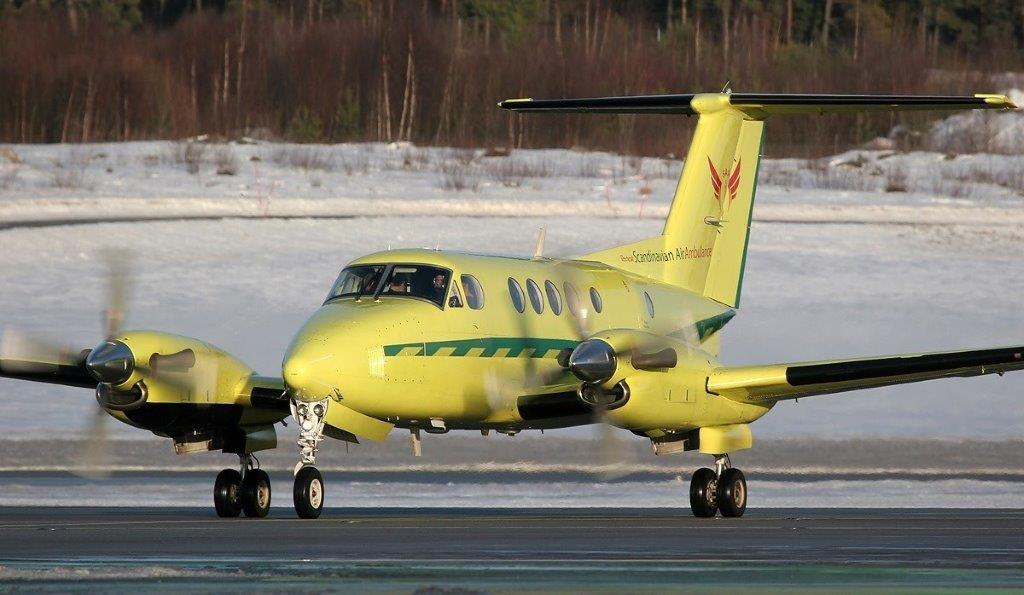 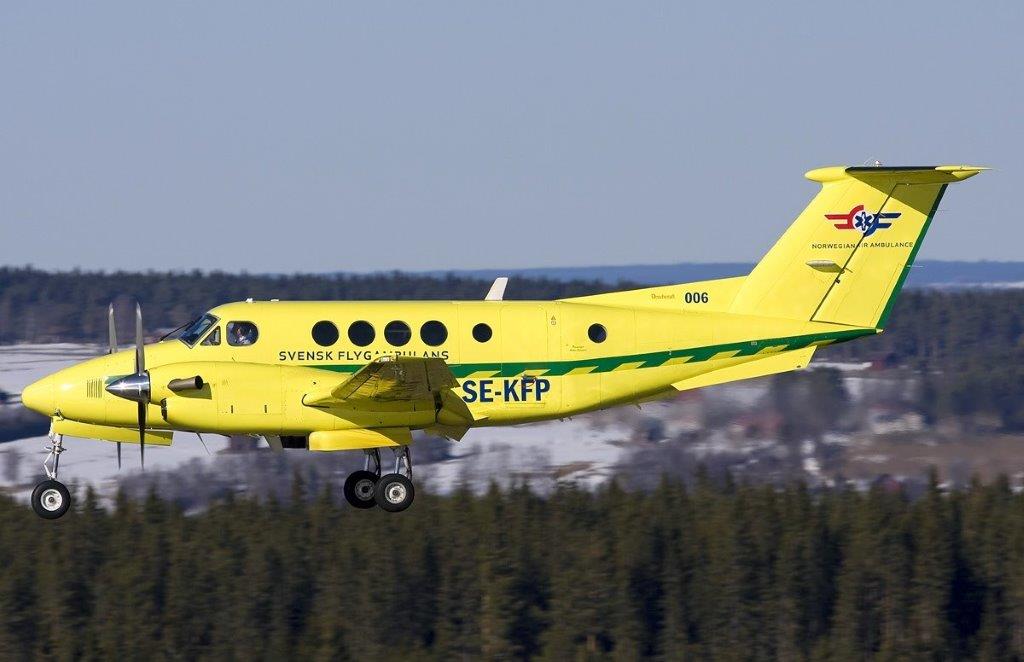 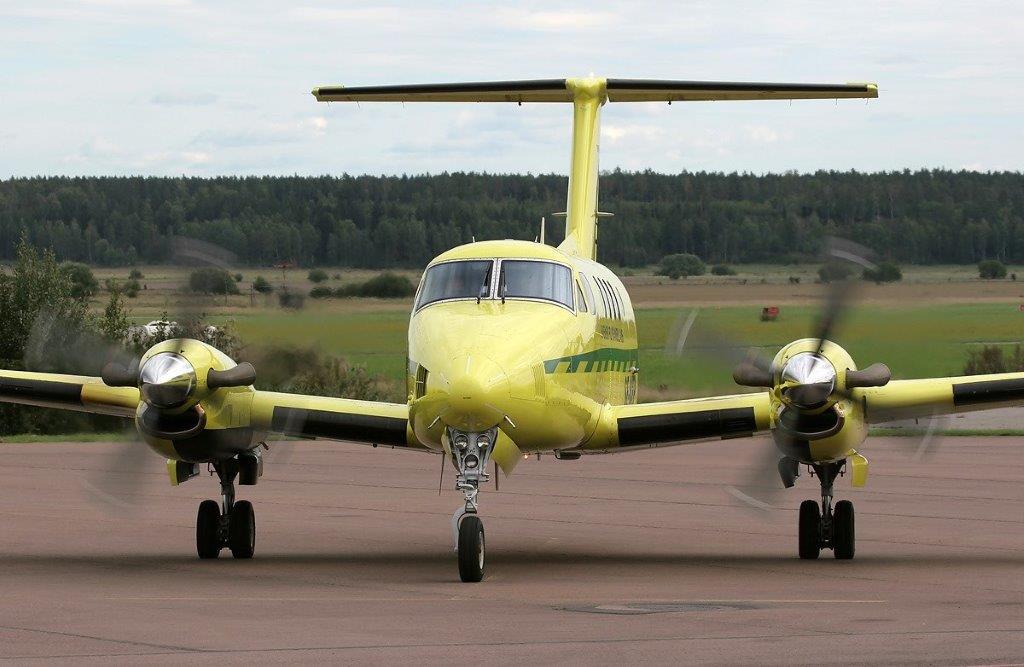 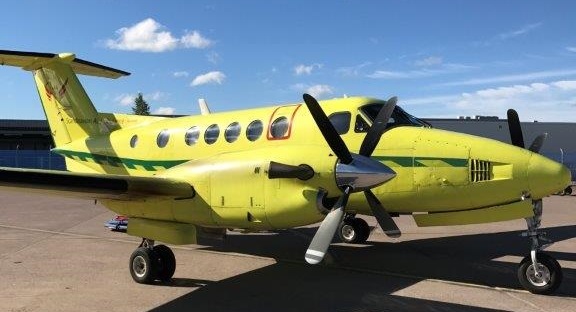 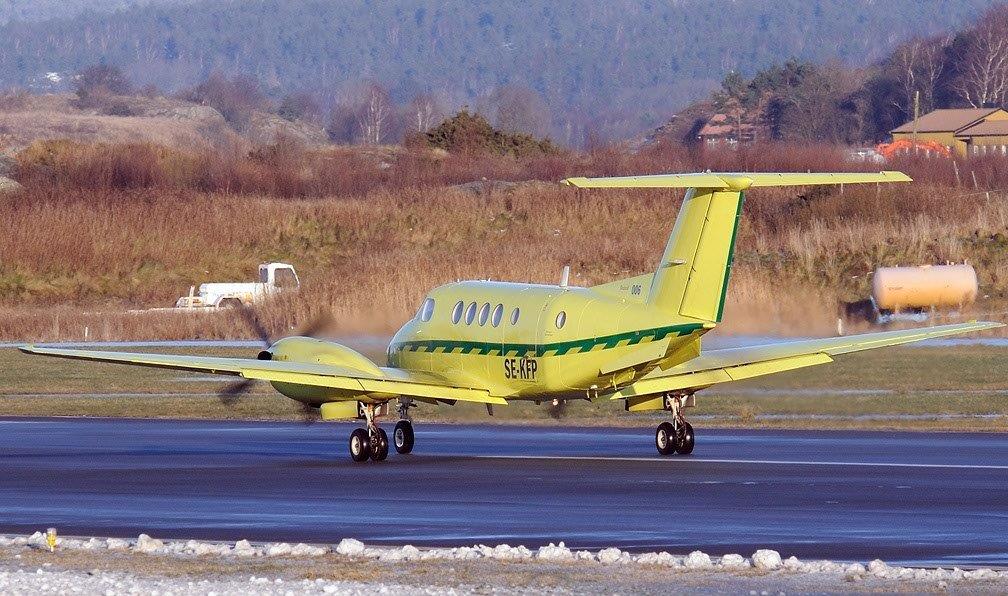 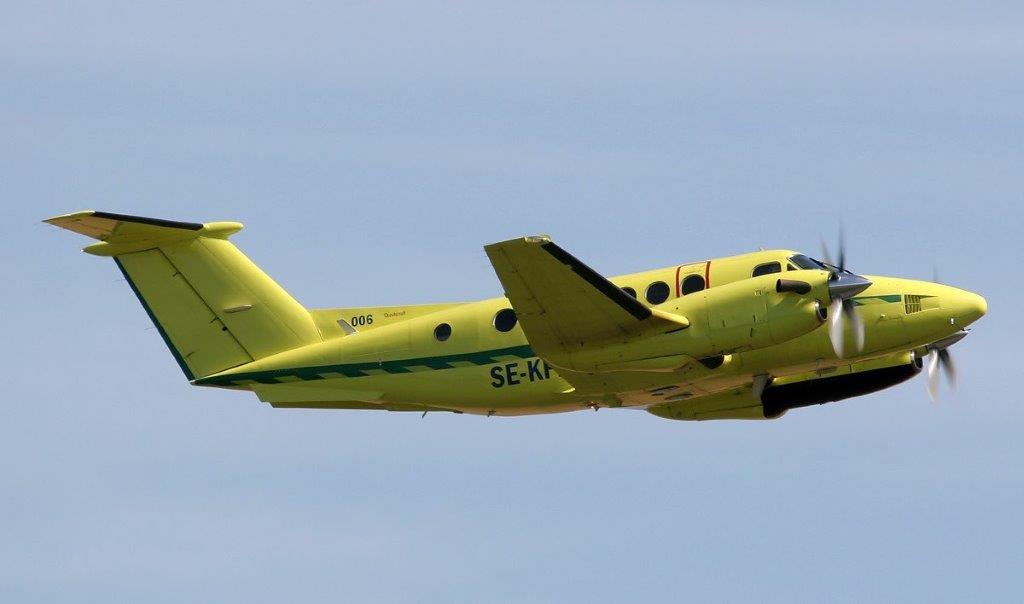 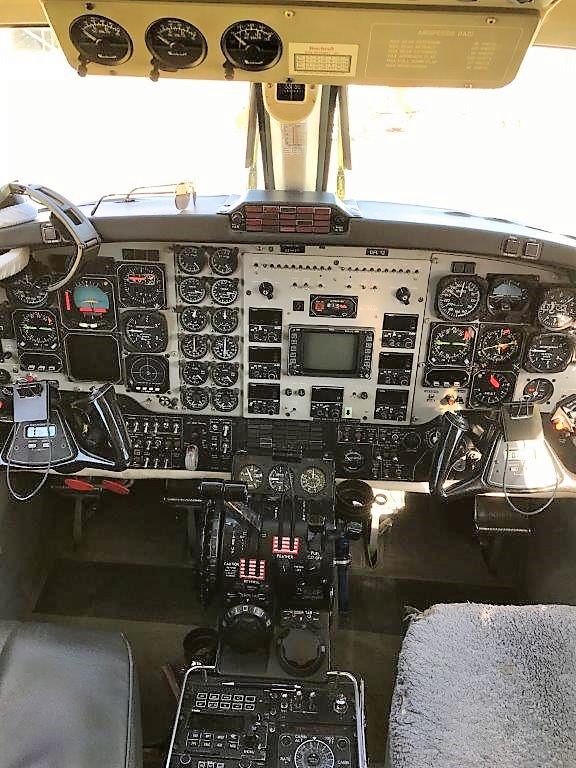 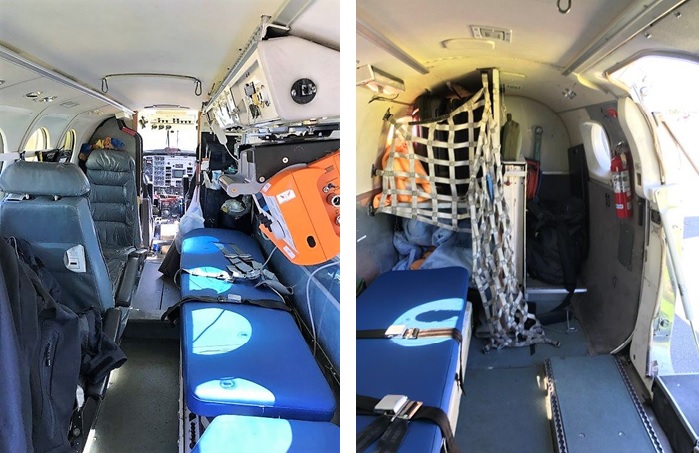 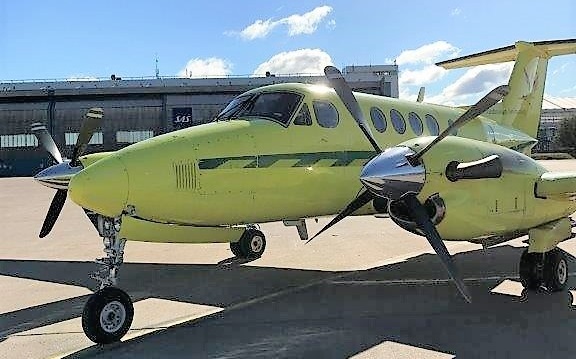 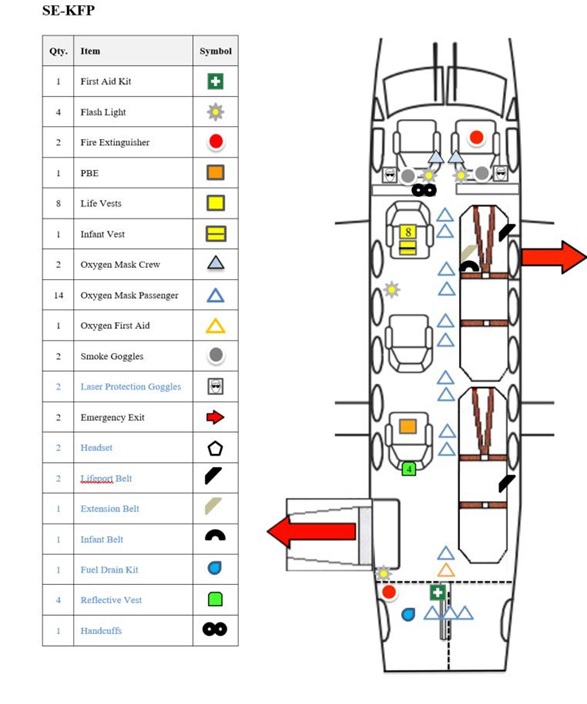 Specifications are Subject to Verification Upon Inspection and/or Prior SaleGeneral InformationMedevac ConfiguredVery Well MaintainedFactory Cargo DoorRaisbeck 4 Blade PropsHigh Floatation Landing GearAFT Air ConditioningRaisbeck Gear DoorsRaisbeck AFT Body StrakesFreon (R134) Air ConditioningRaisbeck Enhanced Leading EdgesRaisbeck Ram Air RecoveryRegistrationRegistrationSE-KFPSerial NumberSerial NumberBL-132LocationLocationEuropePricePriceMake OfferTotal TimeTotal Time20,299 hrsAs of May 30, 2017As of May 30, 2017AirframeAirframe20,299 hrs, 24,532 Cycles20,299 hrs, 24,532 CyclesEngines 1 & 2Engines 1 & 2PWC PT6A-42PWC PT6A-42Left: 3,209 hrs SMOH, 328 hrs Since HSI (extended TBO 7,000 hrs)Left: 3,209 hrs SMOH, 328 hrs Since HSI (extended TBO 7,000 hrs)Left: 3,209 hrs SMOH, 328 hrs Since HSI (extended TBO 7,000 hrs)Right: 5,741 hrs SMOH, 111 hrs Since HSI (extended TBO 7,000 hrs)Right: 5,741 hrs SMOH, 111 hrs Since HSI (extended TBO 7,000 hrs)Right: 5,741 hrs SMOH, 111 hrs Since HSI (extended TBO 7,000 hrs)PropsHartzell HC-D4N-3ALeft: 1,730 hrs SPOH, Due Date 2021,  TBO 4,000 hrsLeft: 1,730 hrs SPOH, Due Date 2021,  TBO 4,000 hrsLeft: 1,730 hrs SPOH, Due Date 2021,  TBO 4,000 hrsRight: 2,853 hrs SPOH, Due Date 2022, TBO 4,000 hrsRight: 2,853 hrs SPOH, Due Date 2022, TBO 4,000 hrsRight: 2,853 hrs SPOH, Due Date 2022, TBO 4,000 hrsAvionicsAuto Pilot: Collins APS-65Flight Director: Collins APS-65 w/ EFIS EFD-74.Radar Altimeter: Collins ALT-50COMs: Dual Collins VHF-22CNAVs: Dual Collins VIR-32DME: Dual Collins DME-42ADF: Collins ADF-60AGPS: Trimble 2101Weather Radar: Collins WXT-250Transponder: Dual Collins TDR-94DEquipmentFactory Cargo DoorRaisbeck 4 Blade PropsHigh Floatation Landing GearAFT Air ConditioningRaisbeck Gear DoorsRaisbeck AFT Body StrakesFreon (R134) Air ConditioningRaisbeck Enhanced Leading EdgesRaisbeck Ram Air RecoveryExteriorOverall Yellow with Green stripes, Standard EU ambulance Color.Overall Yellow with Green stripes, Standard EU ambulance Color.Overall Yellow with Green stripes, Standard EU ambulance Color.InteriorLifeport Ambulance InteriorDual Tandem System STC SA4745NM / SA00183WIDual Tandem System STC SA4745NM / SA00183WIDual Tandem System STC SA4745NM / SA00183WI2ea Stretchers and Overhead Serviplex3 Chair Cabin ConfigurationMaintenanceLanding Gear Due 3/2018Wing Bolt 5 Yr. Inspection Due 2/2019